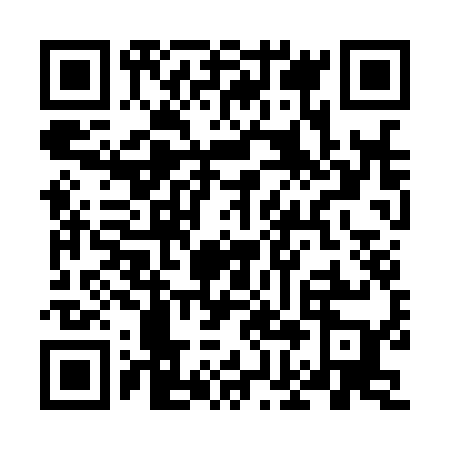 Ramadan times for Agheraiai, PakistanMon 11 Mar 2024 - Wed 10 Apr 2024High Latitude Method: Angle Based RulePrayer Calculation Method: University of Islamic SciencesAsar Calculation Method: ShafiPrayer times provided by https://www.salahtimes.comDateDayFajrSuhurSunriseDhuhrAsrIftarMaghribIsha11Mon5:065:066:2912:233:456:186:187:4212Tue5:045:046:2812:233:456:196:197:4313Wed5:035:036:2712:233:466:206:207:4414Thu5:015:016:2512:233:466:206:207:4515Fri5:005:006:2412:223:466:216:217:4616Sat4:584:586:2312:223:476:226:227:4617Sun4:574:576:2112:223:476:236:237:4718Mon4:564:566:2012:223:476:246:247:4819Tue4:544:546:1812:213:486:256:257:4920Wed4:534:536:1712:213:486:256:257:5021Thu4:514:516:1612:213:486:266:267:5122Fri4:504:506:1412:203:496:276:277:5223Sat4:484:486:1312:203:496:286:287:5324Sun4:474:476:1112:203:496:296:297:5425Mon4:454:456:1012:193:496:296:297:5526Tue4:444:446:0912:193:506:306:307:5527Wed4:424:426:0712:193:506:316:317:5628Thu4:404:406:0612:193:506:326:327:5729Fri4:394:396:0412:183:506:336:337:5830Sat4:374:376:0312:183:516:336:337:5931Sun4:364:366:0212:183:516:346:348:001Mon4:344:346:0012:173:516:356:358:012Tue4:334:335:5912:173:516:366:368:023Wed4:314:315:5712:173:516:376:378:034Thu4:304:305:5612:163:526:376:378:045Fri4:284:285:5512:163:526:386:388:056Sat4:264:265:5312:163:526:396:398:067Sun4:254:255:5212:163:526:406:408:078Mon4:234:235:5112:153:526:416:418:089Tue4:224:225:4912:153:526:416:418:0910Wed4:204:205:4812:153:526:426:428:10